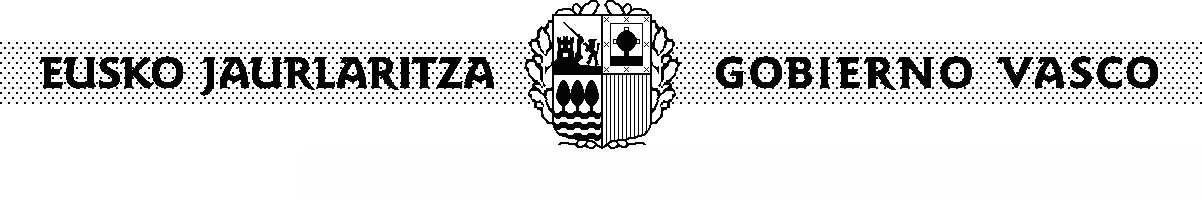 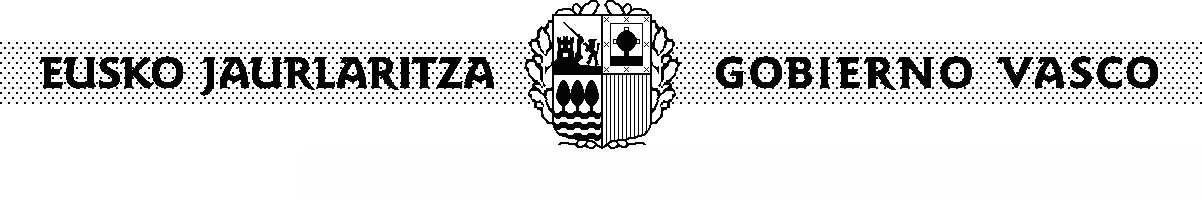 Egitasmoaren izenaKodeaEgitasmoaren bilakaera. Eskabide-txostenaren fitxa teknikoan emandako informazioarekin erkatuEuskarazko berrien presentzia. Aurreikusitakoa bete da?Aurreikusitako berrikuntzak eta hobekuntzak. Aurreikusitakoa bete da?Jasotzaileak:  ustezko  bezeroen  kopurua  (irakurleak/entzuleak);  bezero  berriak  irabazteko  proposamenak;  aldez aurretiko bezeroei eusteko ekimenakAgirian agertzen diren datu pertsonalak erabili egingo dira, eta tratamendu-jarduera honi erantsiko zaizkio Euskara Sustatzeko Zuzendaritzak bideratutako laguntzak eta dirulaguntzak.Arduraduna: Euskara Sustatzeko Zuzendaritza, Kultura eta Hizkuntza Politika Saila.Xedea: Euskara Sustatzeko Zuzendaritzaren laguntzen eta dirulaguntzen deialdiak kudeatzea.Legitimazioa: Tratamendua beharrezkoa da, interes publikoaren aldeko eginkizunen bat betetzeko edo tratamenduaren arduradunari emandako botere publikoak betetzeko jardunean.Hartzaileak: Arloan eskumena duten Administrazioak.Eskubideak: Datuetarako irispidea izatea, datuak zuzentzea eta ezereztea, eta beste zenbait eskubide informazio gehigarrian daude.Informazio gehigarria: Datuen babesari buruzko informazio gehigarria eta xehea duzu gure web-orrianwww.euskadi.eus/informazio-klausulak/web01-sedepd/eu/gardentasuna/024000-capa2-eu.shtmlIzen-abizenak:  _____________________________________________________________________________________________Telefonoa: ________________________         E-mail: _________________________________________________________Datuen babesari buruzko oinarrizko informazioa